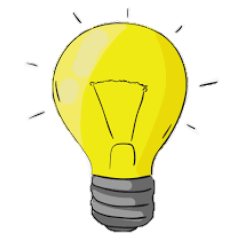 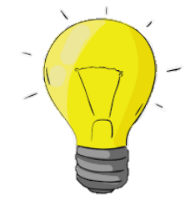 OverviewOverviewTransparent, Translucent and OpaqueTransparent, Translucent and OpaqueTransparent, Translucent and OpaqueTransparent, Translucent and OpaqueTransparent, Translucent and Opaque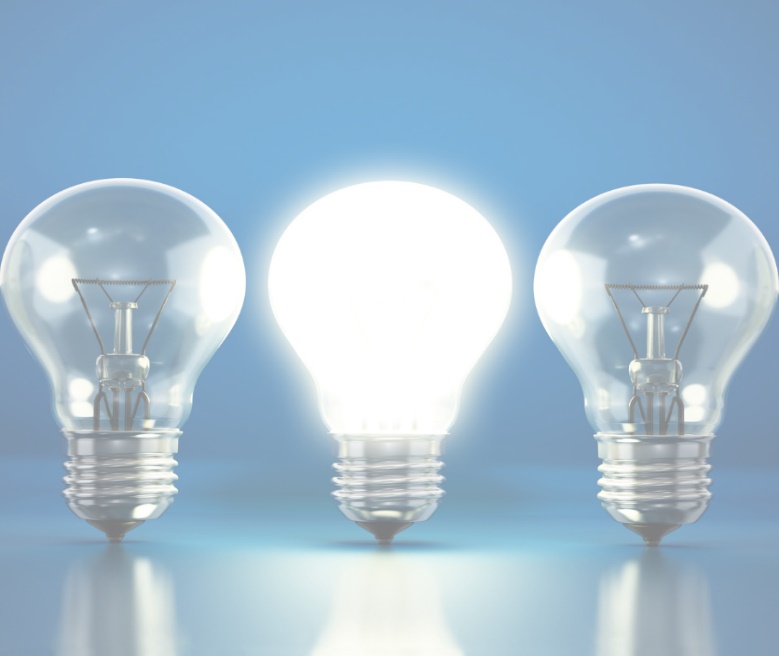 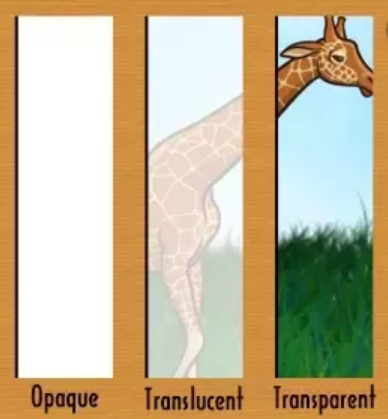 Light – Key TermsLight – Key TermsDark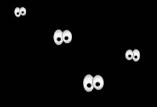 -Darkness is the absence of light. In other words, where there is no light, it is dark!-Human vision is unable to see colours when there is high levels of darkness (too little light).-At nighttime, the sky is darker because there is a lack of light from the sun.  Absorption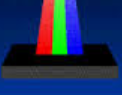 	 -When light hits an object, it may be absorbed into the object.-This means that it doesn’t bounce off or pass through the object.-Some examples of materials/objects that absorb light include wood, brick and stone.Dark-Darkness is the absence of light. In other words, where there is no light, it is dark!-Human vision is unable to see colours when there is high levels of darkness (too little light).-At nighttime, the sky is darker because there is a lack of light from the sun.  Absorption	 -When light hits an object, it may be absorbed into the object.-This means that it doesn’t bounce off or pass through the object.-Some examples of materials/objects that absorb light include wood, brick and stone.Dark-Darkness is the absence of light. In other words, where there is no light, it is dark!-Human vision is unable to see colours when there is high levels of darkness (too little light).-At nighttime, the sky is darker because there is a lack of light from the sun.  Absorption	 -When light hits an object, it may be absorbed into the object.-This means that it doesn’t bounce off or pass through the object.-Some examples of materials/objects that absorb light include wood, brick and stone.Protection from LightProtection from LightProtection from LightProtection from LightProtection from LightDark-Darkness is the absence of light. In other words, where there is no light, it is dark!-Human vision is unable to see colours when there is high levels of darkness (too little light).-At nighttime, the sky is darker because there is a lack of light from the sun.  Absorption	 -When light hits an object, it may be absorbed into the object.-This means that it doesn’t bounce off or pass through the object.-Some examples of materials/objects that absorb light include wood, brick and stone.Dark-Darkness is the absence of light. In other words, where there is no light, it is dark!-Human vision is unable to see colours when there is high levels of darkness (too little light).-At nighttime, the sky is darker because there is a lack of light from the sun.  Absorption	 -When light hits an object, it may be absorbed into the object.-This means that it doesn’t bounce off or pass through the object.-Some examples of materials/objects that absorb light include wood, brick and stone.Reflection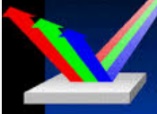  -Light may also reflect off the surface of an object.-This means that light bounces off the object, sending it in another direction.-Some examples of materials/objects that reflect light include mirrors or polished metal surfaces.  Transmission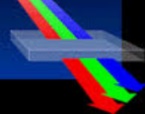  -Light can also be transmitted through certain objects.-This means that it passes through the object. It can be seen from the other side of the object.-Some examples of materials/objects that transmit light include windows and clean water.Reflection -Light may also reflect off the surface of an object.-This means that light bounces off the object, sending it in another direction.-Some examples of materials/objects that reflect light include mirrors or polished metal surfaces.  Transmission -Light can also be transmitted through certain objects.-This means that it passes through the object. It can be seen from the other side of the object.-Some examples of materials/objects that transmit light include windows and clean water.Reflection -Light may also reflect off the surface of an object.-This means that light bounces off the object, sending it in another direction.-Some examples of materials/objects that reflect light include mirrors or polished metal surfaces.  Transmission -Light can also be transmitted through certain objects.-This means that it passes through the object. It can be seen from the other side of the object.-Some examples of materials/objects that transmit light include windows and clean water.Reflection -Light may also reflect off the surface of an object.-This means that light bounces off the object, sending it in another direction.-Some examples of materials/objects that reflect light include mirrors or polished metal surfaces.  Transmission -Light can also be transmitted through certain objects.-This means that it passes through the object. It can be seen from the other side of the object.-Some examples of materials/objects that transmit light include windows and clean water.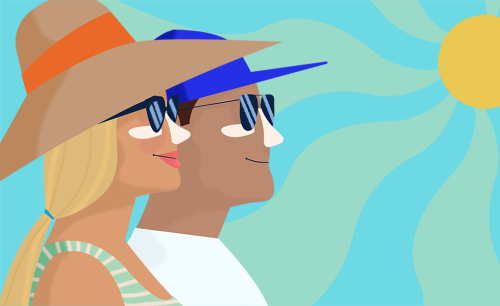 